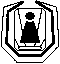 INSTITUT ZA NEONATOLOGIJU , Ul. kralja Milutina br.50Telefoni:  Direktor Instituta     3615-049  Pomoćnik direktora         3615-046Fax: 3619-045  -  E-mail: office@neonatologija.rsBroj:  3521/8      Datum: 21.12.2015.SVIM POTENCIJALNIM PONUĐAČIMA U POSTUPKU JAVNE NABAVKE LEKOVAOtvoreni postupak javne nabavke broj 6/2015Na osnovu člana 63 stav 3 Zakona o javnim nabavkama, Institut za neonatologiju kao naručilac dostavljaO  D  G  O  V  O  Rna zahtev za dodatno pojašnjenje konkursne dokumentacijeZainteresovano lice poslalo je „Zahtev za dodatnim  pojašnjenjem u vezi javne nabavke LEKOVA, (otvoreni postupak javne nabavke 6/2015), objavljen na Portalu Uprave za javne nabavke i Internet stranici naručioca 01.12.2015. godine. PITANJE PREDMET: „Zahtev za dodatnim informacijama ili pojašnjenjima konkursne dokumentacije/eventualno uočenim nedostacima i nepravilnostima konkursne dokumentacije, u otvorenom postupku javne nabavke redni broj  br. 6/2015“Poštovani,Shodno članu 63. Zakona o javnim nabavkama („Sl. glasnik RS“ br. 124/2012), molimo da nam kao zainteresovanom licu u predmetnom postupku javne nabavke dostavite dodatno pojašnjenje prema sledećem:Članom 2. Modela ugovora naručilac je između ostalog predvideo: ...“Cene iz stava 1. ovog člana su u neto iznosu bez uračunatog poreza na dodatu vrednost i fiksne su do kraja ugovorenog perioda….”U vezi navedenog zahteva, podsećamo:Cene lekova (npr. partije br. 1, 2...) regulisane su Odlukom o cenama lekova za humanu upotrebu Vlade RS i Pravilnikom o Listi lekova koji se propisuju i izdaju na teret sredstava obaveznog zdravstvenog osiguranja koji donosi Republički fond zdravstvenog osiguranja.Prilikom sačinjavanja ponude, ponuđači su u obavezi da pridržavaju napred navedenih zakonskih propisa. Obzirom da se u konkretnoj javnoj nabavci radi o sukcesivnoj isporuci lekova tokom višemesečnog važenja ugovora, izvesno je očekivati da može doći i do promene cena lekova koje će propisati nadležni organi, a naručilac i ponuđač će morati da ih se pridržavaju.Kako član 115. Zakona o javnim nabavkama propisuje da nakon zaključenja ugovora naručilac može da dozvoli promenu cene samo iz objektivnih razloga koji moraju biti jasno i precizno određeni u konkursnoj dokumentaciji i ugovoru, odnosno predviđeni posebnim propisima, a imajući u vidu napred izneto, molimo da predvidite mogućnost promene cena lekova ukoliko dođe do promene istih Odlukom o cenama lekova za humanu upotrebu Vlade RS i Pravilnikom o Listi lekova koji se propisuju na teret sredstava obaveznog zdravstvenog osiguranja.Molimo za dostavu dodatnog pojašnjenja u roku iz člana 63. Zakona o javnim nabavkama.ODGOVOR:	 Naručilac ističe da je u Opštim uslovima za učešće u predmetnoj javnoj nabavci na strani 5. Konkursne dokumentacije pod stavkom CENA predvideo promenu cene u slučaju odluke Vlade Republike Srbije, ali ne i u „Modelu ugovora“.	Iz navedenog razloga izvršiće se izmena konkursne dokumentacije U DELU IZMENE celokupnog sadržaja „Modela ugovora“.			 		PREDSEDNIK KOMISIJE ZA JAVNU NABAVKU  				LEKOVA 6/2015Mr Ph Slađana Marković Ratković